№ ппКод страховой медицинской  организации в кодировке единого реестра страховых медицинских организацийКод страховой медицинской  организации в кодировке единого реестра страховых медицинских организацийПолное и краткое наименование страховой медицинской организации (филиала) в соответствии с ЕГРЮЛСведения о лицензии (номер, дата выдачи и окончания срока действия)11427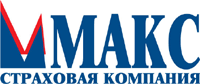 Закрытое акционерное общество "Московская акционерная страховая компания"  (ЗАО "МАКС")СЛ № 1427 от дата выдачи - 18.06.2018 дата окончания - бессрочная21834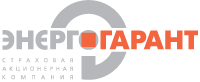 Публичное акционерное общество  «Страховая акционерная компания «ЭНЕРГОГАРАНТ»                         (ПАО "САК "ЭНЕРГОГАРАНТ")CЛ № 1834дата выдачи - 01 февраля 2016 г. дата окончания - бессрочная33828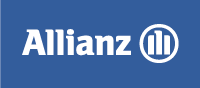 Общество с ограниченной ответственностью Страховая компания «Альянс Жизнь»                             (ООО СК "Альянс Жизнь")СЛ № 3828 дата выдачи -  28.09.2015г. дата окончания - бессрочная41307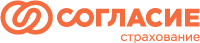 Общество с ограниченной ответственностью «Страховая Компания "Согласие"                             (ООО «СК «Согласие»)СЛ № 1307        дата выдачи -25.05.2015г.        дата окончания - бессрочная52239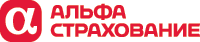 Акционерное общество «АльфаСтрахование»                 (АО "АльфаСтрахование")СЛ № 2239 дата выдачи -13.11.2017г.       дата окончания - бессрочная63398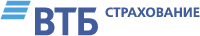  Общество с ограниченной ответственностью Страховая компания «ВТБ Страхование»                                        (ООО СК «ВТБ Страхование»)СЛ № 3398 дата выдачи -17.09.2015г. дата окончания - бессрочная70001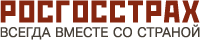 Публичное акционерное общество Страховая компания «Росгосстрах»                                                   (ПАО СК "Росгосстрах") СЛ № 0001 дата выдачи - 06.06.2018г.        дата окончания - бессрочная83954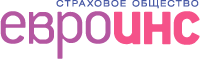  Общество с ограниченной ответственностью “РУССКОЕ СТРАХОВОЕ ОБЩЕСТВО «ЕВРОИНС»                             (OOO РСО" ЕВРОИНС")СЛ № 3954 дата выдачи - 07.07.2015г. дата окончания - бессрочная93390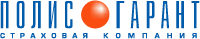 Акционерное общество "Страховая Компания "ПОЛИС-ГАРАНТ"                                                     (АО "Страховая компания "ПОЛИС-ГАРАНТ")СЛ № 3390          дата выдачи - 13.11.2017г.           дата окончания - бессрочная101209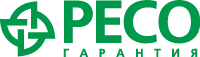 Страховое публичное акционерное общество «РЕСО-Гарантия»                                                                         (СПАО "РЕСО-Гарантия") СЛ № 1209      дата выдачи -20.08.2015г.           дата окончания - бессрочная113984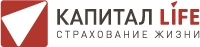 Общество с ограниченной ответственностью «Капитал Лайф Страхование Жизни»                                                (ООО «Капитал Лайф Страхование Жизни») СЛ № 3984 дата выдачи -10.05.2018г.      дата окончания - бессрочная123256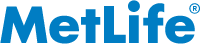 Акционерное общество «Страховая компания МетЛайф»                             (АО «МетЛайф»)СЛ № 3256        дата выдачи - 22.10.2015г.          дата окончания - бессрочная131208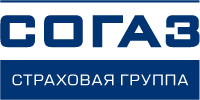 Акционерное общество «Страховое общество газовой промышленности»  (АО «СОГАЗ»)СЛ № 1208 дата выдачи - 05.08.2015г.        дата окончания - бессрочная№ п/пПолное и краткое наименование ассистанской и/или медико-сервисной организации (филиала) в соответствии с ЕГРЮЛПолное и краткое наименование ассистанской и/или медико-сервисной организации (филиала) в соответствии с ЕГРЮЛСведения о лицензии (номер, дата выдачи и окончания срока действия)/дате регистрации организации1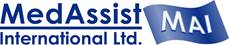 Общество с ограниченной ответственностью "МЕДАССИСТ
ИНТЕРНЕШНАЛ" (ООО "МЕДАССИСТ ИНТЕРНЕШНАЛ")Дата регистрации 11.01.20122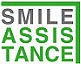 Общество с ограниченной ответственностью "СМАЙЛ АССИСТАНС РУС" (ООО "СМАЙЛ АССИСТАНС РУС")Дата регистрации 12.08.20113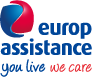 Общество с ограниченной ответственностью  "ЕВРОП АССИСТАНС СНГ" (ООО "ЕВРОП АССИСТАНС СНГ")Дата регистрации 18.11.20024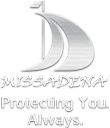 Общество с ограниченной ответственностью   "МИССАДЕНА" (ООО "МИССАДЕНА")ЛО-61-01-005778  дата выдачи -04.04.2017дата окончания - бессрочно5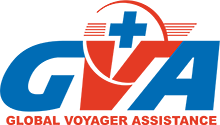 Общество с ограниченной ответственностью  "ГЛОБАЛ
ВОЯДЖЕР АССИСТАНС"
(ООО "ГЛОБАЛ ВОЯДЖЕР АССИСТАНС")ЛО-77-01-010137дата выдачи – 27.04.2015г.дата окончания - бессрочно6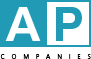 Общество с ограниченной ответственностью  "МЕДЛЭЙБЛ" (ООО "МЕДЛЭЙБЛ")ЛО-77-01-014245 дата выдачи -  04.05.2017дата окончания - бессрочно7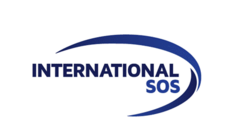 Акционерное общество "АССИСТ 24, ГРУППА ДЕЛЬТА КОНСАЛТИНГ" (АО "АССИСТ 24" )Дата регистрации 26.08.20028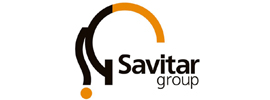 Общество с ограниченной ответственностью  "САВИТАР ГРУП" (ООО "САВИТАР ГРУП")Дата регистрации 04.09.20089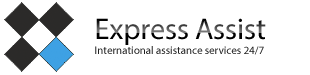 Общество с ограниченной ответственностью  "ЭКСПРЕСС
АССИСТ ЦЕНТР" (ООО "ЭКСПРЕСС АССИСТ ЦЕНТР")Дата регистрации 04.02.2003